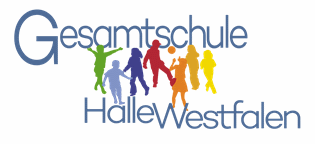 Wochenplan 
für die
Klasse:Für die Zeit vom     16.03.               bis    20.03.2020    DeutschE-Kurs : Aufgabentyp 4b im Finale Prüfungstraining 2020 Mittlerer Schulabschluss ansehen, d.h. S. 124-125 Tipps u. Anregungen lesen; danach die Übungseinheit S. 133 mit den Materialien dazu bearbeiten „Nur ich bin wichtig“ : M1-M3 gründlich lesen u. die Aufg. Von S. 133 bearbeiten u. einen zusammenhängenden Text schreiben. Den als Textdokument (Libre office od. Word) schicken an : sigrun.gehlen@gmail.com  Danach arbeitet ihr bitte zum Teil I „Lernt langsam lesen!“ auf der Seite 56-57. Lest den Text gewissenhaft durch und füllt die Aufgaben auf den Seiten 58-61 aus. Vergleicht eure Lösungen erst im Anschluss daran mit dem Lösungsheft- sonst betrügt ihr euch selbst, denn ihr wollt ja etwas lernen G-Kurs: Aufgabentyp 4b im Heft „FINALE Prüfungstraining 2020 Hauptschulabschluss“ angesehen. Die  Seite 111 - 112 lesen mit Tipps und Anregungen bei der Aufgabenstellung dieses Typs. Als Übungseinheit :  Seite 120/121  Materialien zu dem Thema „Kinderfotos im Internet“ bearbeiten, d.h. Mat. M1, M2 und M3 noch einmal gründlich durchlesen. Anschließend  die Aufgaben auf Seite 120 bearbeiten u. einen zusammenhängenden Text schreiben u. dieses  Textdokument (Libre office oder Word) mir zuschicken Adresse oben!Danach arbeitet ihr bitte zum Teil I „Wenn Hunde Kindern die Angst vor dem Vorlesen nehmen“ auf der Seite 54-59. Lest den Text gewissenhaft durch und füllt die Aufgaben auf den Seiten 56-59 aus. Vergleicht eure Lösungen erst im Anschluss daran mit dem Lösungsheft. Auch hier : betrügt euch nicht selbst u. lest die Lösungen, sondern erst beantworten, dann überprüfen- nur so lernst du was !!  MatheG- und E-Kurs: Finale: Kategorie A und C bearbeitenE-Kurs: S. 120 blauen Kasten lesenS. 121 Werte mit dem Taschenrechner berechnen lesenS. 121 Nr. 5-9  bearbeitenS. 122 Nr. 10 - 13EnglischE-Kurse : Hr. Brinkmann + Herr Quest : ZP Übungsheft Prüfung 2 selbstständig erarbeitenG-Kurs : Hr. Krone + Frau Lempelius:  Buch ZP Prüfung 1 und Grammatik -wiederholung im Buch nach persönlichem Bedarf sowie das  Lernen der Vokabeln aus der Unit "Future visions"Spanisch1. Buch, S. 54, Text lesen (mindestens 3x) und verstehen (Vokabeln S.151-153 aufschreiben u. lernen)2. Aufgaben zum Text: Buch S. 55, Nr. 1-4 (alles schriftlich in die Mappe), Arbeitsheft S. 37, Nr. 13. Pretérito indefinido: Arbeitsheft S. 37, Tabelle vervollständigen mit Hilfe der S. 59, Nr. 1 (Buch), neue Formen lernenFranzösischBitte erstellt (auf Deutsch!) ein Kurzreferat über Louis XIV (ca. 2-3 DIN A 4 Seiten). Bitte keine langweilige Kopie aus Wikipedia!!Wer war Louis XIV? In welcher Zeit lebte er? Was wisst ihr über diese Zeit? Wo lebte er? Wofür ist er bekannt?  Bonne chance LateinWoche: Bearbeitung der Interpretationsaufgaben 1-6 zum Lektionstext 19    (S.93 im orangenen Buch)GLLies auf S. 299 in deinem Buch die Texte "Die Palästinenser" und "Kriege nach der Gründung Israels". 
Erkläre dann, inwiefern der Konflikt zwischen Israel und Palästina mit dem Ost-West Konflikt zwischen den USA und Russland verknüpft ist. (Text, mindestens eine halbe Seite)NWWochenplan 
für die
Klasse:Für die Zeit vom      23.03.             bis     27.03.2020  DeutschE-Kurs : Lese u. bearbeite den Text „Wenn Hunde Kindern die Angst vor dem Vorlesen nehmen“ auf den Seiten 62-65 wie in der letzten Woche u. überprüfe deine Lösungen.Daran anschließend schaut ihr euch den Aufgabentyp 4a ab Seite 96 genau an und informiert euch zunächst auf den Seiten 96 und 97.G-Kurs : Lese u. bearbeite den Text „Bis(s) zum Weltruhm“ auf den Seiten 60-64, wie in der letzten Woche u. überprüfe deine Lösungen!Daran anschließend schaut ihr euch den Aufgabentyp 4a ab Seite 90 genau an und informiert euch zunächst auf den Seiten 90 und 91.MatheG- und E-Kurs: Finale: Kategorie A und C bearbeitenE-Kurs: S. 127 blauen Kasten lesenS. 127 Nr. 1-3S. 128 Nr. 6-9S. 129 Nr. 10 (komplexe Aufgabe)S. 131 allesS. 136 allesEnglischE-Kurse : Hr. Brinkmann + Herr Quest : ZP Übungsheft Prüfung 3 selbstständig erarbeitenG-Kurse von Hr. Krone + Frau Lempelius : Buch ZP  Prüfung2,  Grammatik -wiederholung im Buch nach persönlichem BedarfSpanischFranzösischLatein2. Woche: Übungen B, D, F zu Lektion 19 (S.94 im orangenen Buch, Hilfe: S.79-82 im grünen Buch)GLLies auf S. 299 in deinem Buch die Quelle M3 "Zeichen der Solidarität".              Beurteile, inwieweit Initiativen wie die in M3 beschriebenen helfen können, das Verhältniss zwischen Israel und Palästina friedlicher zu gestalten, d.h. formuliere dein Meinung und begründe sie. (Text, mindestens eine halbe Seite) NWWochenplan 
für die
Klasse:Für die Zeit vom  30.03.                         bis        03.04. 2020DeutschE-Kurs : Auf den Seiten 98 und 99 wartet schließlich eine Arbeit zum selbstständigen Üben auf euch. Hier wendet ihr die euch bekannten Strategien zum Leseverständnis an und schreibt einen zusammenhängenden Text.Diesen Text schickt ihr mir als Textdokument (Libre Office oder Word) zu. Siehe untenG-Kurs :  S. 98 u.99:  eine Arbeit zum selbstständigen Üben! Hier wendet ihr die euch bekannten Strategien zum Leseverständnis an und schreibt einen zusammen-hängenden Text. Diesen Text schickt ihr mir als Textdokument (Libre office oder Word) zu unter folgender Emailadresse : sigrun.gehlen@gmail.com MatheG- und E-Kurs: Finale: Kategorie A und C bearbeitenE-Kurs:S. 101 allesS. 103 1-3S. 104 Nr. 4 und Nr. 6EnglischE-Kurs: Hr. Quest + Hr. Brinkmann : Im ZP Vorbereitungsbuch S. 70-72 die Aufgaben 1-4 bearbeiten + S. 73 Aufg. 6G-Kurs: Herr Krone+ Frau Lempelius : Vorbereitungsheft ZP die Prüfung 3 undGrammatikwiederholungen im Buch nach persönlichem BedarfSpanischFranzösischLatein 3. Woche: Bearbeitung der Doppelseite „Differenziert üben IV“ (S.96-97 im orangenen Buch)GLLies S. 300 in deinem Buch. Bearbeite anschließend Aufgabe Nr. 1 auf der S. 301NWWochenplan 
für die
Klasse:Für die Zeit von                         bis        DeutschMatheEnglischSpanischFranzösischLateinGLNWFörderschüler